Organic Cities Conference Bremen: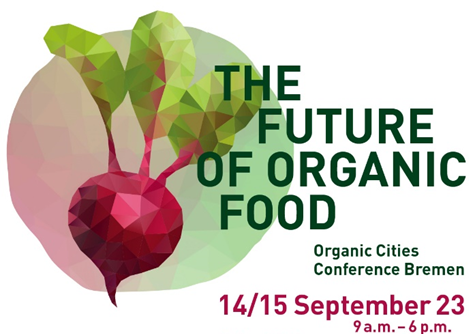 The Future of Organic FoodRegistration Form Please complete the registration form and send it to biostadt@umwelt.bremen.de 
by 14 August 2023.
Data Processing Consent I consent to the processing of personal data. 
We are looking forward to your participation!First Name:Last Name:Email:		Email:		Organization:Country of Travel:Workshop SelectionPlease indicate which of the following workshops you would like to participate in by marking "X" in the corresponding box (please choose one): Workshop 1 (English): Changing food systems - moving the lever of organic communal catering  Workshop 2 (German): Transition Arena: Shaping the Food Revolution Workshop 3 (German): Regional Value Chains: Regional Logistics as a “missing link” Workshop 4 (German): Role of Cities in the Transformation of Our Food SystemCity Walking TourWould you like to join us for a walking city tour after the event at 6:30 pm, heading towards the dinner location? Yes, I would like to participate in the walking city tour. German guided tour English guided tour No, I do not wish to participate in the walking city tour. 

Note: It is also possible go to the dinner location by public transport.Organic DinnerAfter the city tour, we invite you to join us for a seasonal organic dinner at 8 pm. Please note that the cost of the dinner (25 €) and drinks will be at your own expense. I would like to attend the organic dinner. I do not wish to attend the organic dinner.Please indicate any food restrictions:
Field TripIn the morning of 15 September, we offer two exciting excursions. Please indicate which field trip you would like to participate in:  Field Trip 1 (Bicycle tour through Bremen Überseestadt incl. a lunch snack) Field Trip 2 (Bus tour of Bremen´s agriculture incl. a lunch snack) No, I will be attending on 14 September 2023 only.Hotel AccommodationWe have reserved a hotel contingents for you under the keyword "Organic Cities" at the following hotel:Please be aware that hotel accommodations are at your own expense.B&B Hotel Bremen-Überseestadt (Hansator 15, 28217 Bremen)40 rooms available until 31 August 2023Price per room and night: 89,25 € (including breakfast)Phone number:  +49 (0) 421 56627260To request a room, please contact the corresponding hotel directly and mention the keyword "Organic Cities."